Publicado en España el 21/10/2020 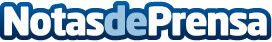 Margarita Arteaga da las claves para conseguir la transformación a través de los hábitos saludablesLa educadora para la Salud en Alimentación y Nutrición acumula catorce años de experiencia asesorando a miles de personas de manera totalmente personalizada; ahora ofrece el training gratuito "Transfórmate", basado en su propio método -el Método Marga's- para que cualquier persona pueda conseguir una mejor calidad de vidaDatos de contacto:Isabel LucasLioc Editorial+34672498824Nota de prensa publicada en: https://www.notasdeprensa.es/margarita-arteaga-da-las-claves-para-conseguir Categorias: Internacional Nacional Nutrición Educación http://www.notasdeprensa.es